Kontaktuppgifter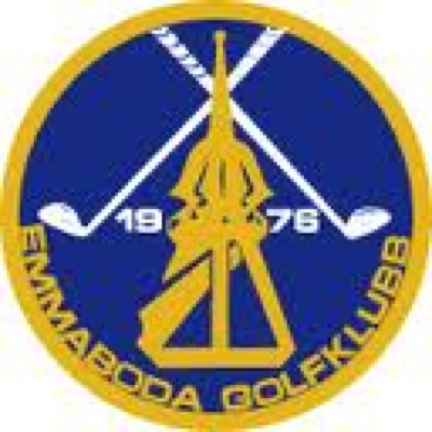 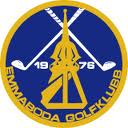 Emmaboda GKNamn: 							                                                                              Adress: 							                                                                             Personnr (ååmmdd-xxxx):  					                                   Mobilnummer:  						                                                                 Telnr närmast anhörig: 					                                                     Mailadress: 						                                                                        Allergier: 						                                                                           Övrigt: 							                                                                               GodkännandeJag godkänner att bilder tagna på ovanstående person, i samband med föreningens aktiviteter, får publiceras på EMGK:s hemsida, laget.se, månadsblad, internet, lokaltidningen eller liknande.Jag godkänner INTE att bilder på ovanstående person får publiceras.Mobilnummer kan komma att användas i eventuell sms-grupp för att lättare nå ut med information, likaså mail.Förälder/vårdnadshavareNamnförtydligande